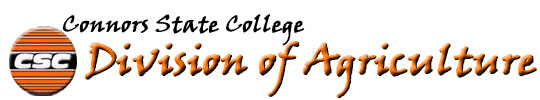 AGGIE CLUBStatement of Purpose:The Aggie Club is a group of CSC students at Connors State College dedicated to socialization, recreational, educational, development of the members during their college experience.  This group is also used for the enhancement of the image and interest of the Agriculture industry and the Division of Agriculture at Connors State College. Aggie Club members serve the agricultural and natural resources industries in Oklahoma in a variety of capacities. This includes hosting functions to educate students about the career and educational opportunities in the industry, hosting prospective students on the CSC campus and speaking on behalf of the Horticulture and Agriculture Division and various other groups. The Aggie club members are to be involved in service learning activities in the college, community, area and state.  This Group will also participate in educational events, social activities and fund raising events. CONSTITUTION OF THE CONNORS STATE COLLEGE AGGIE CLUB Article INAME OF ORGANIZATION	The name of this organization shall be the Connors State College Aggie Club. Article IIPURPOSE:	The purpose of this organization shall be to promote student involvement at Connors State College and the Division of Agriculture across the campus and throughout the state of Oklahoma.Article IIIMEMBERSHIP:	Section 1 ELIGIBILITY: All currently enrolled students at Connors State College. 	Section 2  Dues:  Club dues amounts will be set by the membership at the first meeting of the club after organization.  A majority vote will be required by those members in attendance at a regularly scheduled meeting to change the dues amount once it is in place.  Members will be required to have dues paid by the second meeting of their attendance.  If dues are not paid, membership and activity participation will be suspended. 	Section 3 RESPONSIBILITIESMembers will meet every month or more during the academic year except during dead week, finals week, or other times as designated by the advisor. The meeting time will be set by the advisor. In accordance with above article, 	Section 5 SHORT TERMS	Members may join the club at any time during the school year.  However, they will have to pay the annual dues at the time of joining. One dues will be good for the Fall and Spring semesters. Article IVOFFICERS AND COMMITTEES:	Section 1: The officers of this organization shall be President, Vice- President, Secretary, Treasurer, Reporter, and Student Government Representative  	Section 2: The duties of the officers will be:PRESIDENT- the President shall preside over the meeting and coordinate the efforts of  Aggie Club.  The president shall also be a liaison of the Aggie Club at other activities (i.e. student senate, student council, etc.). VICE-PRESIDENT – The VP shall assist the president and take the place of the president in their absence.  The VP is in charge of all committees. SECRETARY -the Secretary shall keep all minutes of the meetings of this organization, maintain and update membership lists, and be responsible for all correspondence to the organization, individuals and other public bodies this organization may be involved withTREASURER -. - The Treasurer shall be custodian of all organization funds and shall keep an accurate and current record of the receipts and expenditures of this organization. All dues are collected and deposited by the Treasurer.  REPORTER – the Reporter will be responsible for news articles, newsletter, bulletin boards,  face book updates, scrapbook, and publicity. e.) STUDENT SENATE REPRESENTATIVE – The Student Senate Rep is responsible for attending ALL meeting of the student senate; turning in required paperwork from the aggie club to the senate and reporting back to the aggie club, news of the senate, etc.  	Section 4: The election of this organization shall occur directly after the beginning of the fall semester or at the conclusion of the spring semester. 	Section 5: An officer of this organization may be removed from office by a 2/3 vote of the active membership and the office shall be considered vacant until a special election can be held to fill the office.	Section 6: The advisor of this organization shall be selected at the time of the regular election, and his/her term shall coincide with those of the officers. He/she should be a full-time member of the faculty or staff of the Division of Agriculture and meet all requirements for student organization advisors. The advisor shall help implement the programs of the Aggie Club and provide his/her input of  Aggie Club Activities.Article VQUORUM:	A quorum of this organization shall be 51 percent. Article VIBY-LAWS: 	A by-law may be passed at any regular business meeting of the Aggie club by a majority vote of those in attendance, provided a quorum is present.  These may be any details of the organization that are not defined by the constitution, but Horticulture Club members feel should be explained. Article VIIAMENDMENTS: 	The constitution may be amended by: Submission of the proposed amendment ( addition, deletion or revision to the Executive Committee prior to meeting)Approval by 2/3 of the voting members present.Approval of the constitutional change by the Charter Review CommitteeArticle VIIIREPORTS:	Section 1: The funds of the Aggie Club will be deposited with the College banking services and these will be audited yearly, preferably at the time a new treasurer is installed.	Section 2:  The Reporter will submit pages to the Ag Division for inclusion in the scrapbook/portfolio of the year’s activities to be present it at the final meeting of the school year (Banquet). They will also submit photos to the division for inclusion in marketing items and slide shows. 